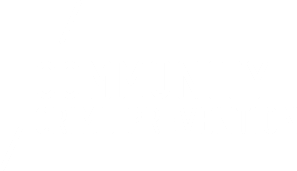 Resource 5: Community safety survey templateThis is a template for a survey that can be completed by business owners and/or local residents in areas nearby to the target area before and after your public safety infrastructure project is implemented. The survey instrument may be adapted to reflect the outputs and outcomes specific to your project. The text in blue throughout provides guidance on the how each section may be adapted to suit the specifics of your project and evaluation. The questionnaire has been split into modules. You don’t need to include all of the modules—you can limit the survey to those modules and questions most relevant to your project.But, remember—you must ask the same questions in both the baseline and follow-up surveys. That way you can compare the results and measure change over time.This survey has been adapted from:Lee M, Ellis J, Balmer N & Clancey G 2014. Perceptions of crime and safety: Survey design and implementation. Report to the City of SydneyIntroductory page (if paper-based)You are invited to participate in a survey being conducted by <…Council> on safety in <target area>. The purpose of the survey is collect information from people aged 18 years or over on levels of crime and disorder in <target area>, perceptions of safety and prior victimisation. You have been invited to participate because you live or work near <target area>. The survey will take approximately 10 to 15 minutes to complete. The survey is entirely confidential and no personally identifying information will be collected at any stage. You are welcome to withdraw from the survey at any time, should you wish to do so. If you have any questions about the survey, please contact <contact person> on <telephone number> or <email address>.  Welcome script (if telephone survey)Good morning/afternoon/evening. My name is <…..> I am undertaking research on behalf of <….Council>. We are asking people aged 18 years and over about their views on safety in <target area>.  Everything you tell me will be treated confidentially. No individual person or business will be identified. Do you have 10 minutes or so to answer some questions? IF THE PERSON REFUSES, thank them for their time and complete response monitoring formIF THE PERSON AGREES, complete the attached surveyInterview start time: 	_____________am/pmInterview date:		__________________________________________________Interviewer: 		___________________________________________________
Module A: DEMOGRAPHICS This section includes a set of core demographic questions that should be included in all surveys to provide a profile of the sample and also confirm eligibility for participation (ie does the person spend a decent amount of time in the target area?)To begin, I’d like to ask you some questions about yourself (script for telephone survey).Do you: (Select all that apply) Live near <target area>?Own a business near <target area>?Work near <target area>?How long have you been living / working in the <target area>? ______________________________ 
(If less than <12 months>, STOP survey and thank respondent for their time. We are only interested in speaking to people who have been living or working in the area for a period of no less than <12 months>)Do you identify as:FemaleMaleOtherPrefer not to sayPlease tell me your age: Age (specify): _________________________________Prefer not to sayWhich language do you speak most often at home? EnglishLanguage other than EnglishPrefer not to sayWhat are your three most significant sources of information about safety and crime? (Select a maximum of three responses)Personal experienceWord of mouth / information from other peopleNewspapers – hardcopy Newspapers – online Television Radio Crime fiction / true crime / documentaries Social media The police Other (specify): ________________________________________________Module B: LEVELS OF CRIME AND DISORDER IN TARGET AREAThis section is aimed at understanding community perceptions of the nature and severity of crime and disorder problems. You may like to reduce the number of offence categories to focus on the issues of greatest concern in your area. Just make sure the same categories are used in the follow-up survey.The following questions are about levels of crime and safety issues in <target area> in the past 12 months (if paper-based)Now I would like to ask you some questions about levels of crime and safety issues in <target area> in the past <12 months> (script for telephone survey)For each issue, tell me whether you think is a major problem, a minor problem or not a problem in <target area>? Module C: SATISFACTION WITH INFRASTRUCTURE IN TARGET AREAThe questions in this section are designed to elicit information about the community’s overall satisfaction with the infrastructure in the target area. You may like to select the questions that relate most closely to your project. The final open-ended question in this section provides an opportunity for respondents to elaborate on their overall perceptions   How satisfied are you with the overall appearance of <target area>? Very satisfiedSatisfiedNeither satisfied nor dissatisfiedDissatisfiedVery dissatisfiedDon’t knowHow satisfied are you with how well the <target area> is maintained? (eg general cleanliness, damaged property repaired etc)Very satisfiedSatisfiedNeither satisfied nor dissatisfiedDissatisfiedVery dissatisfiedDon’t knowHow satisfied are you with the level of security in the <target area>? Very satisfiedSatisfiedNeither satisfied nor dissatisfiedDissatisfiedVery dissatisfied Don’t knowHow satisfied are you with the level of lighting in <target area> at night?Very satisfiedSatisfiedNeither satisfied nor dissatisfiedDissatisfiedVery dissatisfied Don’t knowHow satisfied are you with how easily people can see one another when visiting <target area>?Very satisfiedSatisfiedNeither satisfied nor dissatisfiedDissatisfiedVery dissatisfied Don’t knowWhat are your overall perceptions of the <target area>? __________________________________________________________________________________________________________________________________________________________________________________________________________________________________________
Module D: PERCEPTIONS OF SAFETYThis section is aimed at understanding the community’s perceptions of safety in the 12 months before and after implementing your public safety infrastructure project. How safe do you feel when spending time in the <target area> during the day?Very safeSafeNeither safe nor unsafeUnsafeVery unsafeDon’t know or prefer not sayHow safe do you feel when spending time in the <target area> at night?Very safeSafeNeither safe nor unsafeUnsafeVery unsafeDon’t know or prefer not sayThe following questions ask you about how concerned you were about experiencing different types of crime in <target area> during the <day/night> in the last <12 months> (if paper-based)Now I’m going to ask about how concerned you were about experiencing different types of crime in <target area> during the <day/night> in the last <12 months> (script if telephone)This section is focused on understanding the level and frequency of worry in the community about crime. These questions have been included to enable you to measure change over time. You may like to change the offence categories to focus on the issues of greatest concern in your area. For lighting projects, the survey may be targeted to focus on perceptions of safety after dark.  In the last <12 months>, have you ever felt worried about <your business being burgled (broken into)> <at night>?YesNo	 Go to Q19How often have you felt worried in the last <12 months>? Some of the timeMost of the timeAll of the timeDon’t know or prefer not to sayOn the most recent occasion, how worried did you feel? Not very worriedA little worriedQuite worriedVery worriedCan’t rememberPrefer not to say In the last 12 months, have you ever felt worried about <being harassed in public> at <target area)> <at night>?YesNo	 Go to Q22How often have you felt worried in the last <12 months>? Some of the timeMost of the timeAll of the timeDon’t know or prefer not to sayOn the most recent occasion, how worried did you feel? Not very worriedA little worriedQuite worriedVery worriedCan’t rememberPrefer not to say In the last 12 months, have you ever felt worried about <being physically assaulted> at <target area)> <at night>?? YesNo	 Go to Q25How often have you felt worried in last <12 months>? Some of the timeMost of the timeAll of the timeDon’t know or prefer not to sayOn the most recent occasion, how worried did you feel? Not very worriedA little worriedQuite worriedVery worriedCan’t rememberPrefer not to say Module E: AVOIDING CRIMEThe following questions ask you about precautions that you have taken to avoid crime (if paper-based)Now I would like to ask you about precautions that you have taken to avoid crime (script for telephone) How often [if at all] do you avoid certain areas or streets in <target area> during the day? None of the timeSome of the timeMost of the timeAll of the timeDon’t know or prefer not to sayHow often [if at all] do you avoid certain areas or streets in <target area> at night? None of the timeSome of the timeMost of the timeAll of the timeDon’t know or prefer not to saySection F: EXPERIENCE OF CRIMEThe final section of the survey asks about people’s experience of crime. This section can be used to determine whether experiences of actual victimisation are related to perceptions of safety. It can also provide a way of measuring changes in self-reported victimisation. As with Section B and Section D, you may like to reduce (or change) the number of offence categories to focus on the issues of greatest concern in your area. This final set of questions asks about whether you or anyone you know has experienced crime at or near <target area> in the last <12 months>. Please answer yes or no to the following statements:That concludes the survey. Thank you very much for your time-- END SURVEY --Major problemMinor problemNot a problemGraffitiVandalism / property damageNoisy, rowdy, inconsiderate behaviourPeople hanging around in the streetStreet drinking Drug use and drug dealingViolence and aggressive behaviourStealing from people and carsBurglary YesNoPrefer not to sayMy home / business was burgled / broken into in the last yearI had something stolen from me at <target area> in the last yearI have been insulted or harassed in public at <target area> in the last yearI have been physically assaulted in public at <target area> in the last yearSomeone I know has had their home / business burgled / broken into in the last yearSomeone I know had something stolen from them at <target area> in the last yearSomeone I know has been insulted or harassed in public at <target area> in the last yearSomeone I know has been physically assaulted in public at <target area> in the last year